Приложение 5Проведение экскурсий учащимися  в  школьном музее  ( 2019-2020гг)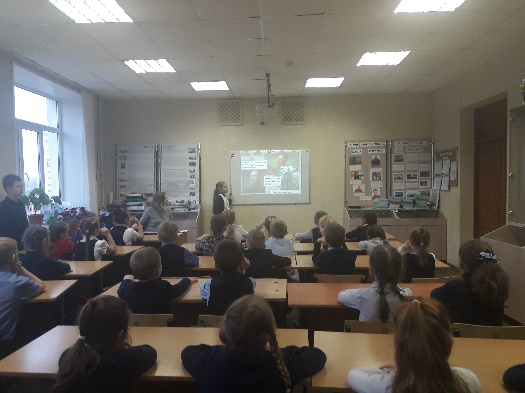 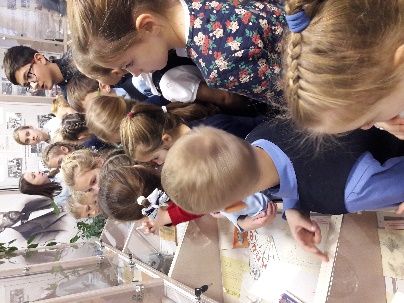 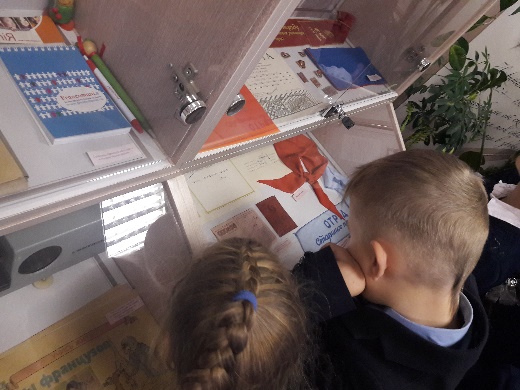 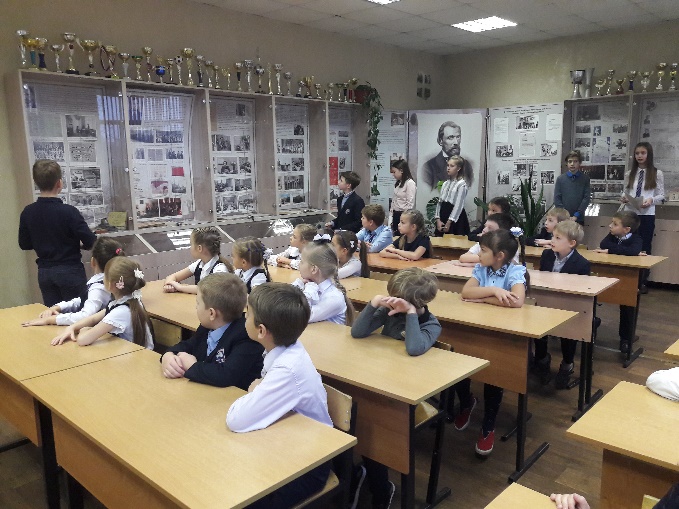 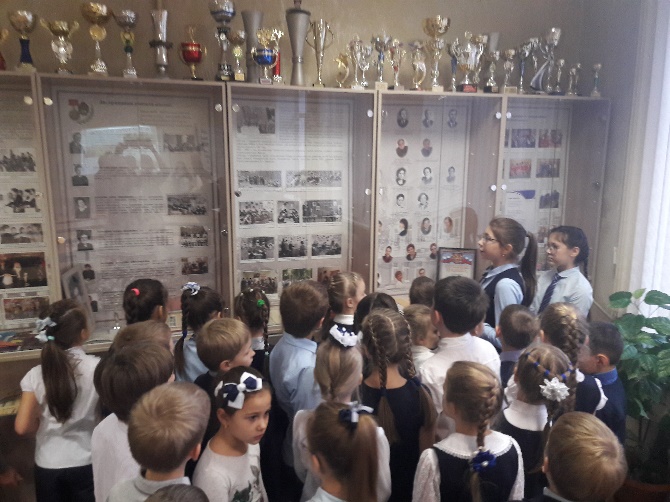 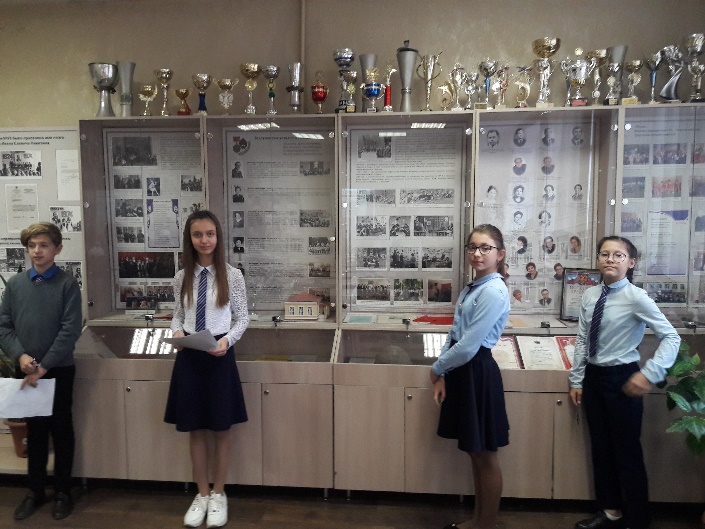 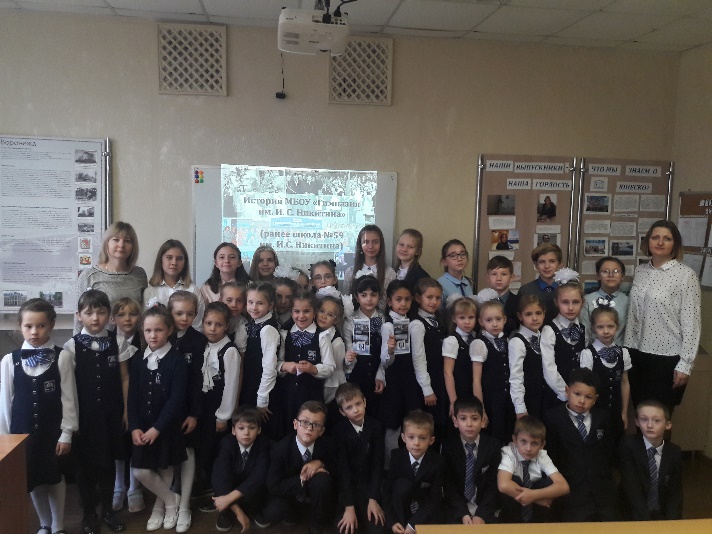 